PREDSEDA NÁRODNEJ RADY SLOVENSKEJ REPUBLIKYČíslo: CRD-1121/2022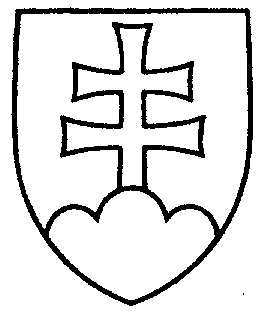 1055ROZHODNUTIEPREDSEDU NÁRODNEJ RADY SLOVENSKEJ REPUBLIKYz 3. mája 2022o pridelení správy o stave jadrovej bezpečnosti na prerokovanie výboru Národnej rady Slovenskej republikyPodľa § 46 ods. 1 zákona Národnej rady Slovenskej republiky č. 350/1996 Z. z. o rokovacom poriadku Národnej rady Slovenskej republiky v znení neskorších predpisov a uznesenia Národnej rady Slovenskej republiky z 29. apríla 2020 č. 96	p r i d e ľ u j e m	správu o stave jadrovej bezpečnosti jadrových zariadení na území Slovenskej republiky a  o  činnosti  Úradu  jadrového dozoru Slovenskej republiky za rok 2021 (tlač 1012), doručenú 3. mája 2022	Výboru Národnej rady Slovenskej republiky pre hospodárske záležitosti	ako orgánu, ktorý správu prerokuje a zaujme k nej stanovisko do 13. júna 2022.	Správa o stave jadrovej bezpečnosti (tlač 1012) je uverejnená na webovom sídle www.nrsr.sk.Boris   K o l l á r   v. r.